               Requirements for obtaining a Certificate of Continued Occupancy.              Mark Lime the CCO Officer will contact you to schedule the inspection.Fill out the application completely. Submit it with your check for $200.00 for single-family dwellings and/or commercial property. Cash, personal check or certified bank check made out to the Borough of Bloomingdale is all that is accepted.Smoke Alarms on each level including basement, also outside bedroom areas, and in laundry room over dryer. Ten-year sealed battery-powered single station smoke alarms shall be installed and shall be listed in accordance with ANSI/UL 217,       incorporated herein by reference. However, A/C-powered single or multiple-station smoke alarms installed as part of the original construction or rehabilitation project shall not be replaced with battery-powered smoke alarms. The effective date of this subsection shall be January 1, 2019.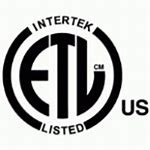 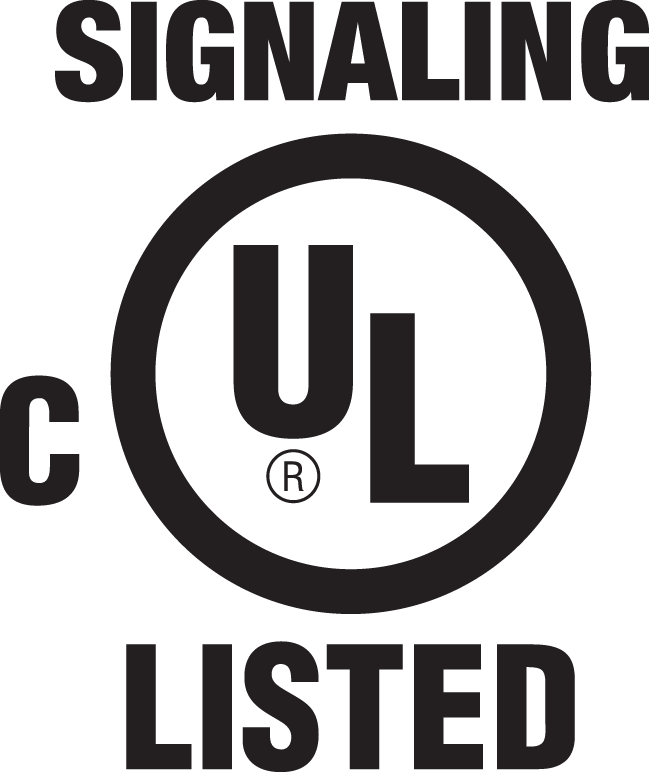 Any hardwired smoke alarms shall be replaced per manufacturers recommendation and shall not be over ten (10) years old. Alarms over ten (10) years shall be replaced.NFPA 72 Section 14Smoke alarms SHALL NOT remain in service longer than ten (10) years from date of manufacture, unless otherwise provided by the manufacturer’s published instructions.Carbon monoxide alarms SHALL be replaced when either the end-of-life signal is actuated, or the manufacture’s replacement date is reached.Combination smoke and carbon monoxide alarms shall be replaced when the end-of-life signal actuates or 10 years from date of manufacturer, whichever comes first, unless otherwise provided by the manufacture’s published instructions.Must have house number displayed on house (min of 4”, Max 12”).Grip size handrails required on steps with four or more risers. (No open stairways) R 311.5.6Guardrails on porches and stoops higher than 30” above grade must have a guardrail minimum of 36” new construction must be to code. R 312.1G.F.I. outlets are required 6 feet from any water source inside. G.F.I. outlets are also required on all outside outlets. Double cylinders are not allowed on front entrance door. Must be readily open without key from the side from which egress is to be. R 311.4.4 All bedroom windows must open and close with minimum pressure.The doors that lead from attached garage to dwelling must be 20 min. fire rated, IE. (Steel, 1 3/8 solid wood or covered with a solid piece of sheet metal on garage side) (No glass) R 309.1All flue piping from heating and hot water units must be in good repair and cemented to chimney properly. Pressure relief valves on heating and hot water units must be piped within 6” of floor.  Wood decks shall be in good condition with no visible imperfection and must be up to N.J. Building Codes. All pools above or in-ground must conform to N.J. Building Code for Safety and Local Zoning. (24“ or deeper) Appendix G. All accessory structures must be in a state of good repair and comply with local zoning. All exterior dwelling area and premises shall be clean, safe and in a sanitary condition, free from any accumulation of rubbish or garbage, as per out property maintenance code. Carbon monoxide alarms shall be installed in all dwelling units in buildings in one- and two-family or attached single family dwellings, except for units in buildings that do not contain a fuel-burning device or have an attached garage, as follows:Single station carbon monoxide alarms shall be installed and maintained in the immediate vicinity of the sleeping area(s).Carbon monoxide alarms may be battery-operated, hard-wired or of the plug-in type and shall be listed and/or labeled in accordance with UL-2034	      and shall be installed in accordance with the requirements of this section and NFPA-720.  A portable fire extinguisher shall be installed in accordance with the following:The extinguisher shall be within 10 feet of the kitchen and located in the path of egress;The extinguisher shall be readily accessible and not obstructed from view.The extinguisher shall be mounted using the manufacturer's hanging bracket, so the operating instructions are clearly visible.The extinguisher shall be an approved listed and labeled type with a minimum rating of    2A-10B:C and no more than 10 pounds.The owner's manual or written operation instructions shall be provided during the inspection and left for the new occupant.The extinguisher shall be serviced and tagged by a certified Division of Fire Safety contractor within the past 12 months, or the seller must have a receipt for a recently purchased extinguisher; andThe top of the extinguisher shall not be more than five feet above the floor.This list only covers majority of items inspected.  